ABDUL 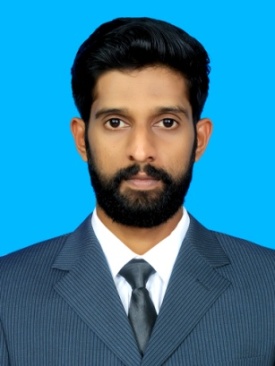 Bachelor of Engineering in Electronics & Communication         Advanced Diploma in Industrial AutomationEmail ID    : abdul.370047@2freemail.com Visa Status : Visit Visa Career Objective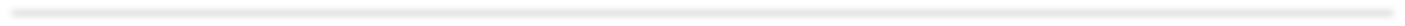 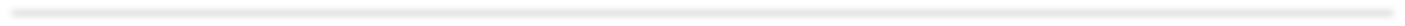 TO WORK IN A FIRM WITH A PROFESSIONAL WORK DRIVEN ENVIRONMENT WHERE I CAN UTILIZE AND APPLY MY KNOWLEDGE, SKILLS WHICH WOULD ENABLE ME TO GROW WHILE FULFILLING ORGANIZATIONAL GOALS.Work experience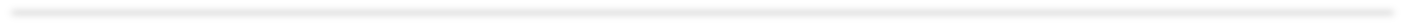 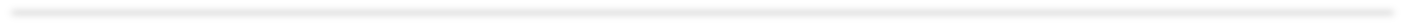 Company	Technocrat ChennaiDesignation	Automation EngineerPeriod	May 2015-Dec 2016Roll	Automation TraineeSkills UsedPROGRAMMABLE LOGIC CONTROLLER’S(PLC)(ALLEN BRADLEY, SIEMENS, GE-FANUC, ABB, OMRON, KEYENCE, MITSUBISHI)SUPERVISORY CONTROL & DATA ACQUISITION  (SCADA)(WONDER WARE INTOUCH & INTELLUTION FIX)DISTRIBUTED CONTROL SYSTEM (DCS)(HONEYWELL EXPERION)VARIABLE FREQUENCY DRIVES (VFD)PROGRAMMABLE AUTOMATION CONTROLLER(HONEYWELL)SERVO DRIVESPNEUMATICS & FIELD INSTRUMENTSGSM PLCMCC PANELIT Skills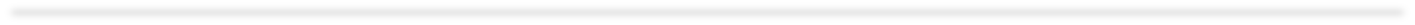 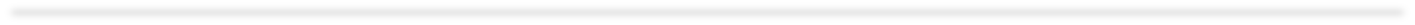 MICROSOFT OFFICEADOBE PHOTOSHOPADOBE AUDITION CS6PLC PROGRAMINGSCADA PLCOS(WINDOWS XP, WINDOWS 7, WINDOWS 8, WINDOWS  10)Educational Qualification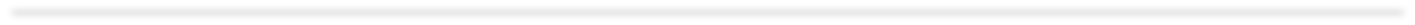 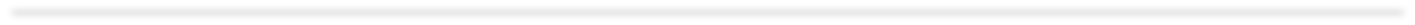 Course	           Bachelor of Engineering Specialization	Electronics & Communication Year of Passing	2015University	           Vinayaka Mission University   SelamCourse	           Higher Secondary Specialization        Computer Science Year of Passing       2009College	 Chemanad Jamath Arts & Science College KasaragodCourse	           High SchoolSpecialization	SSLCYear of Passing	2005School                   Islamic English Medium High School PallikereFinal Year ProjectTITLE: “ALPHA MINION BOTS WITH THERMAL IMAGING FACLITY FOR LEADING INTEGRATED HUMAN QUEST MISSIONS”Description: An experimental research to evaluate the robo technically by enhancing master slave which include the alpha robot conveys, the message to minion robots using wireless protocol.CertificationTraining Program:  Advanced Diploma in Industrial AutomationInstitution	: Technocrat Chennai (IAO)CredentialISSUED MY FINAL YEAR SEMINAR “ALPHA MINION BOTS WITH THERMAL IMAGING FACLITY FOR LEADING INTEGRATED HUMAN QUEST MISSIONS” AT INTERNATIONAL CONFERENCE ON RECENT ADVANCEMENT IN MECHANICAL ENGINEERING & TECHNOLOGY .AND ALSO PUBLISHED SAME ON WEBSITE.Personal Details          Nationality        :  Indian  D.O.B	:	4TH APR 1988                  Marital status	:	Married  Religion	:	ISLAMDeclarationI DO HEREBY DECLARE THAT THE ABOVE INFORMATION IS TRUE TO THE BEST OF MY    KNOWLEDGE.ABDUL 